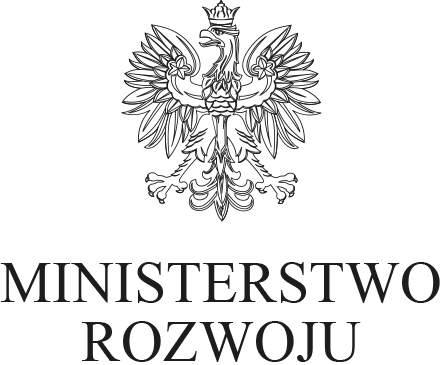 Dodatkowych informacji udzielają pracownicy Departamentu Gospodarki Niskoemisyjnej MR:e-mail: termomodernizacja@mpit.gov.pl; tel. 022 411 92 49 lub 022 411 92 40Uwaga: wnioskodawcy wypełniają jedynie puste rubryki. Proszę nie wpisywać treści w rubryki w kolorze szarym lub zielonym. Ponadto kursywą są zaznaczone najważniejsze podpowiedzi. Inne informacje pomocne przy wypełnianiu wniosku są dostępne w oddzielnym pliku – Informacja dot. wypełniania wzoru wniosku o współfinansowanie przedsięwzięć niskoemisyjnych Programu STOP SMOG.Ilekroć we wniosku jest mowa o „Ustawie” rozumie się przez to ustawę z dnia 21 listopada 2008 r. o wspieraniu termomodernizacji i remontów (Dz. U. z 2018 r. poz. 966 oraz z 2019 r. poz. 51).WNIOSEK GMINY
o zawarcie porozumienia na współfinansowanie przedsięwzięć niskoemisyjnych przez ministra właściwego do spraw gospodarki, o którym mowa w art. 11c ust. 4 ustawy z dnia 21 listopada 2008 r. 
o wspieraniu termomodernizacji i remontów (Dz. U. z 2018 r. poz. 966 oraz z 2019 r. poz. 51)Data wpływu do Ministerstwa RozwojuNumer wniosku w Ministerstwie RozwojuCZĘŚĆ A – INFORMACJE O WNIOSKODAWCYCZĘŚĆ A – INFORMACJE O WNIOSKODAWCYCZĘŚĆ A – INFORMACJE O WNIOSKODAWCYCZĘŚĆ A – INFORMACJE O WNIOSKODAWCYCZĘŚĆ A – INFORMACJE O WNIOSKODAWCYA.1 	Jednostka samorządu terytorialnego odpowiedzialna za wniosekA.1 	Jednostka samorządu terytorialnego odpowiedzialna za wniosekA.1 	Jednostka samorządu terytorialnego odpowiedzialna za wniosekA.1 	Jednostka samorządu terytorialnego odpowiedzialna za wniosekA.1 	Jednostka samorządu terytorialnego odpowiedzialna za wniosekA.1.1NazwaNazwaA.1.2NIP i REGONNIP i REGONA.1.3AdresAdresA.1.4Kod pocztowyKod pocztowyA.1.5Województwo, powiat, gminaWojewództwo, powiat, gminaA.1.6Łączna liczba mieszkańców zamieszkujących na obszarze gminyŁączna liczba mieszkańców zamieszkujących na obszarze gminyA.1.7Dane osoby/osób wyznaczonej/-ych do kontaktówimię i nazwiskonr telefonuadres emailA.1.7Dane osoby/osób wyznaczonej/-ych do kontaktówA.1.7Dane osoby/osób wyznaczonej/-ych do kontaktówA.1.7Dane osoby/osób wyznaczonej/-ych do kontaktówCZĘŚĆ B – PRZEDSIĘWZIĘCIA NISKOEMISYJNECZĘŚĆ B – PRZEDSIĘWZIĘCIA NISKOEMISYJNECZĘŚĆ B – PRZEDSIĘWZIĘCIA NISKOEMISYJNECZĘŚĆ B – PRZEDSIĘWZIĘCIA NISKOEMISYJNEB.1 Informacje dotyczące przedsięwzięć niskoemisyjnych planowanych do realizacji na terenie gminyB.1 Informacje dotyczące przedsięwzięć niskoemisyjnych planowanych do realizacji na terenie gminyB.1 Informacje dotyczące przedsięwzięć niskoemisyjnych planowanych do realizacji na terenie gminyB.1 Informacje dotyczące przedsięwzięć niskoemisyjnych planowanych do realizacji na terenie gminyB.1.1Łączna liczba budynków mieszkalnych jednorodzinnych na obszarze gminyŁączna liczba budynków mieszkalnych jednorodzinnych na obszarze gminyB.1.2Liczba budynków mieszkalnych jednorodzinnych na obszarze gminy, w których istnieją urządzenia lub systemy grzewcze niespełniające standardów niskoemisyjnychLiczba budynków mieszkalnych jednorodzinnych na obszarze gminy, w których istnieją urządzenia lub systemy grzewcze niespełniające standardów niskoemisyjnychB.1.3Liczba przedsięwzięć niskoemisyjnych planowanych do realizacji w ramach Porozumienia spełniających warunek, o którym mowa w art. 11c ust. 1 pkt 2, objętych gminnym programem niskoemisyjnym, z podziałem na rodzaje przedsięwzięć niskoemisyjnych, o których mowa w art. 2 pkt 1b Ustawy:(Proszę podać łączną liczbę przedsięwzięć niskoemisyjnych. Natomiast poniżej (pola B.1.3.1-B.1.3.3) proszę zwrócić uwagę, że jedno przedsięwzięcie może znaleźć się zarówno 
w punkcie a) albo b) i c) czyli budynek w którym wymieniany jest kocioł i będzie termomodernizowany powinien być uwzględniony zarówno w pkt. a) jaki c).Liczba przedsięwzięć niskoemisyjnych planowanych do realizacji w ramach Porozumienia spełniających warunek, o którym mowa w art. 11c ust. 1 pkt 2, objętych gminnym programem niskoemisyjnym, z podziałem na rodzaje przedsięwzięć niskoemisyjnych, o których mowa w art. 2 pkt 1b Ustawy:(Proszę podać łączną liczbę przedsięwzięć niskoemisyjnych. Natomiast poniżej (pola B.1.3.1-B.1.3.3) proszę zwrócić uwagę, że jedno przedsięwzięcie może znaleźć się zarówno 
w punkcie a) albo b) i c) czyli budynek w którym wymieniany jest kocioł i będzie termomodernizowany powinien być uwzględniony zarówno w pkt. a) jaki c).B.1.3.1a) Wymiana urządzeń lub systemów grzewczych ogrzewających budynki mieszkalne jednorodzinne lub urządzeń lub systemów podgrzewających wodę użytkową w tych budynkach, które nie spełniają standardów niskoemisyjnych, na spełniające standardy niskoemisyjne.B.1.3.2b) Likwidacja urządzeń lub systemów grzewczych ogrzewających budynki mieszkalne jednorodzinne lub urządzeń lub systemów podgrzewających wodę użytkową w tych budynkach, które nie spełniają standardów niskoemisyjnych, oraz przyłączenie budynku mieszkalnego jednorodzinnego odpowiednio do sieci ciepłowniczej lub gazowej.B.1.3.3c) Zmniejszenie zapotrzebowania budynków mieszkalnych jednorodzinnych na ciepło grzewcze, jeżeli równocześnie:– następuje wymiana urządzeń lub systemów grzewczych ogrzewających budynki mieszkalne jedno-rodzinne lub urządzeń lub systemów podgrzewających wodę użytkową w tych budynkach, które nie spełniają standardów niskoemisyjnych, na spełniające standardy niskoemisyjne, albo– następuje wymiana urządzeń lub systemów grzewczych ogrzewających budynki mieszkalne jedno-rodzinne lub urządzeń lub systemów podgrzewających wodę użytkową w tych budynkach, które nie spełniają standardów niskoemisyjnych, oraz budowa przyłącza gazowego albo elektroenergetycznego do budynku mieszkalnego jednorodzinnego, albo modernizacja przyłącza elektroenergetycznego do takiego budynku, albo– następuje likwidacja urządzeń lub systemów grzewczych ogrzewających budynki mieszkalne jednorodzinne lub urządzeń lub systemów podgrzewających wodę użytkową w tych budynkach, które nie spełniają standardów niskoemisyjnych, oraz budowa odpowiednio przyłącza ciepłowniczego lub gazowego do budynku mieszkalnego jednorodzinnego, albo– istniejące urządzenia lub systemy grzewcze spełniają standardy niskoemisyjne, albo– budynek mieszkalny jednorodzinny jest przyłączony do sieci ciepłowniczejB.1.4Procent łącznej liczby budynków mieszkalnych jednorodzinnych na obszarze gminy, w których będą realizowane przedsięwzięcia niskoemisyjne – min. 2% maks. 12% [%](Iloraz liczb z B.1.3 przez B.1.1 pomnożony przez 100%)Procent łącznej liczby budynków mieszkalnych jednorodzinnych na obszarze gminy, w których będą realizowane przedsięwzięcia niskoemisyjne – min. 2% maks. 12% [%](Iloraz liczb z B.1.3 przez B.1.1 pomnożony przez 100%)B.1.5Łączna liczba budynków mieszkalnych jednorodzinnych, w których nastąpi wymiana lub likwidacja urządzeń lub systemów grzewczych lub podgrzewających wodę, 
o których mowa w art. 2 pkt 1b lit. a-b Ustawy, w których będą realizowane przedsięwzięcia niskoemisyjne(suma liczb z poz. B.1.3.1 i B.1.3.2)Łączna liczba budynków mieszkalnych jednorodzinnych, w których nastąpi wymiana lub likwidacja urządzeń lub systemów grzewczych lub podgrzewających wodę, 
o których mowa w art. 2 pkt 1b lit. a-b Ustawy, w których będą realizowane przedsięwzięcia niskoemisyjne(suma liczb z poz. B.1.3.1 i B.1.3.2)B.1.6Procent budynków mieszkalnych jednorodzinnych, 
w których nastąpi wymiana lub likwidacja urządzeń lub systemów grzewczych lub systemów podgrzewających wodę, o których mowa w art. 2 pkt 1b lit. a i b Ustawy, 
w których będą realizowane przedsięwzięcia niskoemisyjne – min. 80% [%](Iloraz liczb z B.1.5 przez B.1.3 pomnożony przez 100%)Procent budynków mieszkalnych jednorodzinnych, 
w których nastąpi wymiana lub likwidacja urządzeń lub systemów grzewczych lub systemów podgrzewających wodę, o których mowa w art. 2 pkt 1b lit. a i b Ustawy, 
w których będą realizowane przedsięwzięcia niskoemisyjne – min. 80% [%](Iloraz liczb z B.1.5 przez B.1.3 pomnożony przez 100%)B.1.7Szacowana liczba beneficjentów objętych realizacją przedsięwzięć niskoemisyjnych na terenie gminy, 
o których mowa w art. 11d ust. 1 UstawySzacowana liczba beneficjentów objętych realizacją przedsięwzięć niskoemisyjnych na terenie gminy, 
o których mowa w art. 11d ust. 1 UstawyB.1.8Szacowane zapotrzebowanie na ciepło grzewcze liczone łącznie dla wszystkich domów jednorodzinnych objętych Porozumieniem [MWh/rok](w przypadku przedstawiania metodologii wyliczeń – proszę ją umieścić w załączniku)Szacowane zapotrzebowanie na ciepło grzewcze liczone łącznie dla wszystkich domów jednorodzinnych objętych Porozumieniem [MWh/rok](w przypadku przedstawiania metodologii wyliczeń – proszę ją umieścić w załączniku)B.1.9Szacowane zmniejszenie zapotrzebowania na ciepło grzewcze liczone łącznie dla wszystkich przedsięwzięć niskoemisyjnych objętych Porozumieniem [MWh/rok](w przypadku przedstawiania metodologii wyliczeń – proszę ją umieścić w załączniku)Szacowane zmniejszenie zapotrzebowania na ciepło grzewcze liczone łącznie dla wszystkich przedsięwzięć niskoemisyjnych objętych Porozumieniem [MWh/rok](w przypadku przedstawiania metodologii wyliczeń – proszę ją umieścić w załączniku)B.1.10Szacowane zmniejszenie zapotrzebowania na ciepło grzewcze liczone łącznie dla wszystkich przedsięwzięć niskoemisyjnych objętych Porozumieniem – min. 50% [%](Iloraz różnicy liczb z B.1.8 i B.1.9 przez B.1.8, a następnie pomnożony przez 100%)Szacowane zmniejszenie zapotrzebowania na ciepło grzewcze liczone łącznie dla wszystkich przedsięwzięć niskoemisyjnych objętych Porozumieniem – min. 50% [%](Iloraz różnicy liczb z B.1.8 i B.1.9 przez B.1.8, a następnie pomnożony przez 100%)B.1.11W jaki sposób gmina zapewni prawidłowość realizacji Porozumienia i utrzymania jego efektów?(maks. 6 000 znaków ze spacjami – pozostałe informacje można umieścić w załączniku)W jaki sposób gmina zapewni prawidłowość realizacji Porozumienia i utrzymania jego efektów?(maks. 6 000 znaków ze spacjami – pozostałe informacje można umieścić w załączniku)W jaki sposób gmina zapewni prawidłowość realizacji Porozumienia i utrzymania jego efektów?(maks. 6 000 znaków ze spacjami – pozostałe informacje można umieścić w załączniku)W pkt B.1.11 należy odpowiedzieć na następujące pytania pomocnicze:Czy w gminie zostanie zatrudniony doradca energetyczny? Jakie będą jego obowiązki?Czy w gminie zostanie wyznaczona osoba, która będzie odpowiedzialna za kontakt z beneficjentem? Jaka będzie jej rola i obowiązki?Jakie działania zostaną podjęte w celu zapewnienia i organizacji zaplecza technicznego do obsługi beneficjentów oraz realizowania założeń Porozumienia między Ministerstwem Rozwoju, a gminą np. strona www, osoba odpowiedzialna w gminie za przygotowanie oraz realizację działań związanych z zamówieniami publicznymi?Czy po realizacji Porozumienia planowane są kontrole w miejscach przeprowadzonych prac, w tym m.in. w zakresie właściwego użytkowania zainstalowanych źródeł ciepła, braku przeróbek lub zmian w zakresie przedsięwzięcia niskoemisyjnego?Dodatkowo należy opisać wszelki działania podejmowane przez gminę, które będą gwarantowały prawidłowe realizowanie założeń Porozumienia, a także podtrzymanie uzyskanych efektów.W pkt B.1.11 należy odpowiedzieć na następujące pytania pomocnicze:Czy w gminie zostanie zatrudniony doradca energetyczny? Jakie będą jego obowiązki?Czy w gminie zostanie wyznaczona osoba, która będzie odpowiedzialna za kontakt z beneficjentem? Jaka będzie jej rola i obowiązki?Jakie działania zostaną podjęte w celu zapewnienia i organizacji zaplecza technicznego do obsługi beneficjentów oraz realizowania założeń Porozumienia między Ministerstwem Rozwoju, a gminą np. strona www, osoba odpowiedzialna w gminie za przygotowanie oraz realizację działań związanych z zamówieniami publicznymi?Czy po realizacji Porozumienia planowane są kontrole w miejscach przeprowadzonych prac, w tym m.in. w zakresie właściwego użytkowania zainstalowanych źródeł ciepła, braku przeróbek lub zmian w zakresie przedsięwzięcia niskoemisyjnego?Dodatkowo należy opisać wszelki działania podejmowane przez gminę, które będą gwarantowały prawidłowe realizowanie założeń Porozumienia, a także podtrzymanie uzyskanych efektów.W pkt B.1.11 należy odpowiedzieć na następujące pytania pomocnicze:Czy w gminie zostanie zatrudniony doradca energetyczny? Jakie będą jego obowiązki?Czy w gminie zostanie wyznaczona osoba, która będzie odpowiedzialna za kontakt z beneficjentem? Jaka będzie jej rola i obowiązki?Jakie działania zostaną podjęte w celu zapewnienia i organizacji zaplecza technicznego do obsługi beneficjentów oraz realizowania założeń Porozumienia między Ministerstwem Rozwoju, a gminą np. strona www, osoba odpowiedzialna w gminie za przygotowanie oraz realizację działań związanych z zamówieniami publicznymi?Czy po realizacji Porozumienia planowane są kontrole w miejscach przeprowadzonych prac, w tym m.in. w zakresie właściwego użytkowania zainstalowanych źródeł ciepła, braku przeróbek lub zmian w zakresie przedsięwzięcia niskoemisyjnego?Dodatkowo należy opisać wszelki działania podejmowane przez gminę, które będą gwarantowały prawidłowe realizowanie założeń Porozumienia, a także podtrzymanie uzyskanych efektów.W pkt B.1.11 należy odpowiedzieć na następujące pytania pomocnicze:Czy w gminie zostanie zatrudniony doradca energetyczny? Jakie będą jego obowiązki?Czy w gminie zostanie wyznaczona osoba, która będzie odpowiedzialna za kontakt z beneficjentem? Jaka będzie jej rola i obowiązki?Jakie działania zostaną podjęte w celu zapewnienia i organizacji zaplecza technicznego do obsługi beneficjentów oraz realizowania założeń Porozumienia między Ministerstwem Rozwoju, a gminą np. strona www, osoba odpowiedzialna w gminie za przygotowanie oraz realizację działań związanych z zamówieniami publicznymi?Czy po realizacji Porozumienia planowane są kontrole w miejscach przeprowadzonych prac, w tym m.in. w zakresie właściwego użytkowania zainstalowanych źródeł ciepła, braku przeróbek lub zmian w zakresie przedsięwzięcia niskoemisyjnego?Dodatkowo należy opisać wszelki działania podejmowane przez gminę, które będą gwarantowały prawidłowe realizowanie założeń Porozumienia, a także podtrzymanie uzyskanych efektów.B.1.12Proszę o przedstawienie informacji o stopniu zanieczyszczenia powietrza w gminie.(maks. 6 000 znaków ze spacjami, preferowane przedstawianie informacji w formie tabelarycznej lub za pomocą wykresów – pozostałe informacje proszę umieścić w załączniku)Proszę o przedstawienie informacji o stopniu zanieczyszczenia powietrza w gminie.(maks. 6 000 znaków ze spacjami, preferowane przedstawianie informacji w formie tabelarycznej lub za pomocą wykresów – pozostałe informacje proszę umieścić w załączniku)Proszę o przedstawienie informacji o stopniu zanieczyszczenia powietrza w gminie.(maks. 6 000 znaków ze spacjami, preferowane przedstawianie informacji w formie tabelarycznej lub za pomocą wykresów – pozostałe informacje proszę umieścić w załączniku)W pkt B.1.12 należy syntetycznie przedstawić informacje o stopniu zanieczyszczenia i jakości powietrza w gminie poprzez uwzględnienie pomocniczych zagadnień tj.:Przytoczenie danych dot. liczby dni z przekroczonymi dopuszczalnymi poziomami oraz ich wartości dla PM2.5, PM10 oraz innych związków uznawanych za szkodliwe dla zdrowia O3, NO2, SO2, benzen, CO) na przestrzeni kilku ostatnich lat, Istotne jest przedstawienie tendencji skali zanieczyszczenia powietrza w gminie na przestrzeni ostatnich kilku lat.Opisanie możliwych negatywnych skutków na zdrowie mieszkańców gminy spowodowane powietrzem o złej jakości.Opisanie głównych źródeł zanieczyszczenia powietrza na terenie gminy, ze szczególnym uwzględnieniem informacji dot. sektora bytowo-komunalnego.Przy wypełnianiu punktu można przytaczać dane z np. Programów Ochrony Powietrza, uchwał antysmogowych, gminnego programu niskoemisyjnego oraz ze stron Generalnego Inspektoratu Ochrony Środowiska oraz Wojewódzkiego Inspektoratu Ochrony Środowiska.W pkt B.1.12 należy syntetycznie przedstawić informacje o stopniu zanieczyszczenia i jakości powietrza w gminie poprzez uwzględnienie pomocniczych zagadnień tj.:Przytoczenie danych dot. liczby dni z przekroczonymi dopuszczalnymi poziomami oraz ich wartości dla PM2.5, PM10 oraz innych związków uznawanych za szkodliwe dla zdrowia O3, NO2, SO2, benzen, CO) na przestrzeni kilku ostatnich lat, Istotne jest przedstawienie tendencji skali zanieczyszczenia powietrza w gminie na przestrzeni ostatnich kilku lat.Opisanie możliwych negatywnych skutków na zdrowie mieszkańców gminy spowodowane powietrzem o złej jakości.Opisanie głównych źródeł zanieczyszczenia powietrza na terenie gminy, ze szczególnym uwzględnieniem informacji dot. sektora bytowo-komunalnego.Przy wypełnianiu punktu można przytaczać dane z np. Programów Ochrony Powietrza, uchwał antysmogowych, gminnego programu niskoemisyjnego oraz ze stron Generalnego Inspektoratu Ochrony Środowiska oraz Wojewódzkiego Inspektoratu Ochrony Środowiska.W pkt B.1.12 należy syntetycznie przedstawić informacje o stopniu zanieczyszczenia i jakości powietrza w gminie poprzez uwzględnienie pomocniczych zagadnień tj.:Przytoczenie danych dot. liczby dni z przekroczonymi dopuszczalnymi poziomami oraz ich wartości dla PM2.5, PM10 oraz innych związków uznawanych za szkodliwe dla zdrowia O3, NO2, SO2, benzen, CO) na przestrzeni kilku ostatnich lat, Istotne jest przedstawienie tendencji skali zanieczyszczenia powietrza w gminie na przestrzeni ostatnich kilku lat.Opisanie możliwych negatywnych skutków na zdrowie mieszkańców gminy spowodowane powietrzem o złej jakości.Opisanie głównych źródeł zanieczyszczenia powietrza na terenie gminy, ze szczególnym uwzględnieniem informacji dot. sektora bytowo-komunalnego.Przy wypełnianiu punktu można przytaczać dane z np. Programów Ochrony Powietrza, uchwał antysmogowych, gminnego programu niskoemisyjnego oraz ze stron Generalnego Inspektoratu Ochrony Środowiska oraz Wojewódzkiego Inspektoratu Ochrony Środowiska.W pkt B.1.12 należy syntetycznie przedstawić informacje o stopniu zanieczyszczenia i jakości powietrza w gminie poprzez uwzględnienie pomocniczych zagadnień tj.:Przytoczenie danych dot. liczby dni z przekroczonymi dopuszczalnymi poziomami oraz ich wartości dla PM2.5, PM10 oraz innych związków uznawanych za szkodliwe dla zdrowia O3, NO2, SO2, benzen, CO) na przestrzeni kilku ostatnich lat, Istotne jest przedstawienie tendencji skali zanieczyszczenia powietrza w gminie na przestrzeni ostatnich kilku lat.Opisanie możliwych negatywnych skutków na zdrowie mieszkańców gminy spowodowane powietrzem o złej jakości.Opisanie głównych źródeł zanieczyszczenia powietrza na terenie gminy, ze szczególnym uwzględnieniem informacji dot. sektora bytowo-komunalnego.Przy wypełnianiu punktu można przytaczać dane z np. Programów Ochrony Powietrza, uchwał antysmogowych, gminnego programu niskoemisyjnego oraz ze stron Generalnego Inspektoratu Ochrony Środowiska oraz Wojewódzkiego Inspektoratu Ochrony Środowiska.B.1.13Proszę o przedstawienie spodziewanych korzyści z realizacji przedsięwzięć niskoemisyjnych w stosunku do kosztów realizacji tych przedsięwzięć.(maks. 6 000 znaków ze spacjami, preferowane przedstawianie informacji w formie tabelarycznej lub za pomocą wykresów – pozostałe informacje proszę umieścić w załączniku)Proszę o przedstawienie spodziewanych korzyści z realizacji przedsięwzięć niskoemisyjnych w stosunku do kosztów realizacji tych przedsięwzięć.(maks. 6 000 znaków ze spacjami, preferowane przedstawianie informacji w formie tabelarycznej lub za pomocą wykresów – pozostałe informacje proszę umieścić w załączniku)Proszę o przedstawienie spodziewanych korzyści z realizacji przedsięwzięć niskoemisyjnych w stosunku do kosztów realizacji tych przedsięwzięć.(maks. 6 000 znaków ze spacjami, preferowane przedstawianie informacji w formie tabelarycznej lub za pomocą wykresów – pozostałe informacje proszę umieścić w załączniku)W pkt B.1.13 przy opisywaniu spodziewanych korzyści z realizacji przedsięwzięć niskoemisyjnych w stosunku do kosztów realizacji przedsięwzięć, należy opisać spodziewany efekt lokalny dla gminy poprzez:Opisanie jakie działania planowane są do podjęcia przez gminę, aby osiągnąć zamierzony efekt w ramach realizacji przedsięwzięć niskoemisyjnych np. ile jest planowanych do wymiany i likwidacji źródeł ciepła, ile domów jednorodzinnych jest planowane do termomodernizacji, w jakim stopniu zakłada się poprawę jakości powietrza 
w gminie;Odniesienie się do celów, których osiągnięcie zostało nałożone ustawą tj. wymiana lub likwidacja urządzeń lub systemów podgrzewających wodę w nie mniej niż 80% budynków mieszkalnych jednorodzinnych oraz zmniejszenie zapotrzebowania na ciepło grzewcze liczone łącznie dla wszystkich przedsięwzięć niskoemisyjnych w nie mniej niż 50% energii finalnej w rozumieniu art. 2 pkt 7 ustawy z dnia 20 maja 2016 r. o efektywności energetycznej (Dz.U. poz. 831 oraz z 2018 r. poz. 650 oraz z 2019 r. poz. 51). W pkt B.1.13 przy opisywaniu spodziewanych korzyści z realizacji przedsięwzięć niskoemisyjnych w stosunku do kosztów realizacji przedsięwzięć, należy opisać spodziewany efekt lokalny dla gminy poprzez:Opisanie jakie działania planowane są do podjęcia przez gminę, aby osiągnąć zamierzony efekt w ramach realizacji przedsięwzięć niskoemisyjnych np. ile jest planowanych do wymiany i likwidacji źródeł ciepła, ile domów jednorodzinnych jest planowane do termomodernizacji, w jakim stopniu zakłada się poprawę jakości powietrza 
w gminie;Odniesienie się do celów, których osiągnięcie zostało nałożone ustawą tj. wymiana lub likwidacja urządzeń lub systemów podgrzewających wodę w nie mniej niż 80% budynków mieszkalnych jednorodzinnych oraz zmniejszenie zapotrzebowania na ciepło grzewcze liczone łącznie dla wszystkich przedsięwzięć niskoemisyjnych w nie mniej niż 50% energii finalnej w rozumieniu art. 2 pkt 7 ustawy z dnia 20 maja 2016 r. o efektywności energetycznej (Dz.U. poz. 831 oraz z 2018 r. poz. 650 oraz z 2019 r. poz. 51). W pkt B.1.13 przy opisywaniu spodziewanych korzyści z realizacji przedsięwzięć niskoemisyjnych w stosunku do kosztów realizacji przedsięwzięć, należy opisać spodziewany efekt lokalny dla gminy poprzez:Opisanie jakie działania planowane są do podjęcia przez gminę, aby osiągnąć zamierzony efekt w ramach realizacji przedsięwzięć niskoemisyjnych np. ile jest planowanych do wymiany i likwidacji źródeł ciepła, ile domów jednorodzinnych jest planowane do termomodernizacji, w jakim stopniu zakłada się poprawę jakości powietrza 
w gminie;Odniesienie się do celów, których osiągnięcie zostało nałożone ustawą tj. wymiana lub likwidacja urządzeń lub systemów podgrzewających wodę w nie mniej niż 80% budynków mieszkalnych jednorodzinnych oraz zmniejszenie zapotrzebowania na ciepło grzewcze liczone łącznie dla wszystkich przedsięwzięć niskoemisyjnych w nie mniej niż 50% energii finalnej w rozumieniu art. 2 pkt 7 ustawy z dnia 20 maja 2016 r. o efektywności energetycznej (Dz.U. poz. 831 oraz z 2018 r. poz. 650 oraz z 2019 r. poz. 51). W pkt B.1.13 przy opisywaniu spodziewanych korzyści z realizacji przedsięwzięć niskoemisyjnych w stosunku do kosztów realizacji przedsięwzięć, należy opisać spodziewany efekt lokalny dla gminy poprzez:Opisanie jakie działania planowane są do podjęcia przez gminę, aby osiągnąć zamierzony efekt w ramach realizacji przedsięwzięć niskoemisyjnych np. ile jest planowanych do wymiany i likwidacji źródeł ciepła, ile domów jednorodzinnych jest planowane do termomodernizacji, w jakim stopniu zakłada się poprawę jakości powietrza 
w gminie;Odniesienie się do celów, których osiągnięcie zostało nałożone ustawą tj. wymiana lub likwidacja urządzeń lub systemów podgrzewających wodę w nie mniej niż 80% budynków mieszkalnych jednorodzinnych oraz zmniejszenie zapotrzebowania na ciepło grzewcze liczone łącznie dla wszystkich przedsięwzięć niskoemisyjnych w nie mniej niż 50% energii finalnej w rozumieniu art. 2 pkt 7 ustawy z dnia 20 maja 2016 r. o efektywności energetycznej (Dz.U. poz. 831 oraz z 2018 r. poz. 650 oraz z 2019 r. poz. 51). CZĘŚĆ C – KOSZTY REALIZACJI PRZEDSIĘWZIĘĆ NISKOEMISYJNYCHCZĘŚĆ C – KOSZTY REALIZACJI PRZEDSIĘWZIĘĆ NISKOEMISYJNYCHCZĘŚĆ C – KOSZTY REALIZACJI PRZEDSIĘWZIĘĆ NISKOEMISYJNYCHCZĘŚĆ C – KOSZTY REALIZACJI PRZEDSIĘWZIĘĆ NISKOEMISYJNYCHCZĘŚĆ C – KOSZTY REALIZACJI PRZEDSIĘWZIĘĆ NISKOEMISYJNYCHC.1 	Informacje dotyczące kosztów przedsięwzięć niskoemisyjnych planowanych do zrealizowania na obszarze gminy na podstawie PorozumieniaC.1 	Informacje dotyczące kosztów przedsięwzięć niskoemisyjnych planowanych do zrealizowania na obszarze gminy na podstawie PorozumieniaC.1 	Informacje dotyczące kosztów przedsięwzięć niskoemisyjnych planowanych do zrealizowania na obszarze gminy na podstawie PorozumieniaC.1 	Informacje dotyczące kosztów przedsięwzięć niskoemisyjnych planowanych do zrealizowania na obszarze gminy na podstawie PorozumieniaC.1 	Informacje dotyczące kosztów przedsięwzięć niskoemisyjnych planowanych do zrealizowania na obszarze gminy na podstawie PorozumieniaC.1.1Średni koszt realizacji przedsięwzięcia niskoemisyjnego 
w jednym budynku mieszkalnym jednorodzinnym / 
w jednym lokalu w przypadku budynku mieszkalnego jednorodzinnego o dwóch lokalach, bez udziału własnego beneficjenta [PLN]Średni koszt realizacji przedsięwzięcia niskoemisyjnego 
w jednym budynku mieszkalnym jednorodzinnym / 
w jednym lokalu w przypadku budynku mieszkalnego jednorodzinnego o dwóch lokalach, bez udziału własnego beneficjenta [PLN]Średni koszt realizacji przedsięwzięcia niskoemisyjnego 
w jednym budynku mieszkalnym jednorodzinnym / 
w jednym lokalu w przypadku budynku mieszkalnego jednorodzinnego o dwóch lokalach, bez udziału własnego beneficjenta [PLN]C.1.2Kwota kosztów realizacji Porozumienia, do których pokrycia zobowiąże się gmina [PLN]Kwota kosztów realizacji Porozumienia, do których pokrycia zobowiąże się gmina [PLN]Kwota kosztów realizacji Porozumienia, do których pokrycia zobowiąże się gmina [PLN]C.1.3Wnioskowana maksymalna kwota wsparcia  ze środków Funduszu (współfinansowania przedsięwzięć niskoemisyjnych) [PLN]Wnioskowana maksymalna kwota wsparcia  ze środków Funduszu (współfinansowania przedsięwzięć niskoemisyjnych) [PLN]Wnioskowana maksymalna kwota wsparcia  ze środków Funduszu (współfinansowania przedsięwzięć niskoemisyjnych) [PLN]C.1.4Udział wsparcia ze środków Funduszu w łącznej kwocie środków przeznaczonych na realizację Porozumienia [%]Udział wsparcia ze środków Funduszu w łącznej kwocie środków przeznaczonych na realizację Porozumienia [%]Udział wsparcia ze środków Funduszu w łącznej kwocie środków przeznaczonych na realizację Porozumienia [%]C.1.5Łączna kwota środków przeznaczonych na realizację Porozumienia [PLN]Łączna kwota środków przeznaczonych na realizację Porozumienia [PLN]Łączna kwota środków przeznaczonych na realizację Porozumienia [PLN]C.1.6	Proszę o przedstawienie uzasadnienia kosztów realizacji Porozumienia 
(na podstawie liczby przedsięwzięć niskoemisyjnych wskazanych w polach B.1.3.1-B.1.3.3) (maks. 6 000 znaków ze spacjami, preferowane przedstawianie informacji w formie tabelarycznej lub za pomocą wykresów – pozostałe informacje można umieścić w załączniku)Proszę o przedstawienie uzasadnienia kosztów realizacji Porozumienia 
(na podstawie liczby przedsięwzięć niskoemisyjnych wskazanych w polach B.1.3.1-B.1.3.3) (maks. 6 000 znaków ze spacjami, preferowane przedstawianie informacji w formie tabelarycznej lub za pomocą wykresów – pozostałe informacje można umieścić w załączniku)Proszę o przedstawienie uzasadnienia kosztów realizacji Porozumienia 
(na podstawie liczby przedsięwzięć niskoemisyjnych wskazanych w polach B.1.3.1-B.1.3.3) (maks. 6 000 znaków ze spacjami, preferowane przedstawianie informacji w formie tabelarycznej lub za pomocą wykresów – pozostałe informacje można umieścić w załączniku)Proszę o przedstawienie uzasadnienia kosztów realizacji Porozumienia 
(na podstawie liczby przedsięwzięć niskoemisyjnych wskazanych w polach B.1.3.1-B.1.3.3) (maks. 6 000 znaków ze spacjami, preferowane przedstawianie informacji w formie tabelarycznej lub za pomocą wykresów – pozostałe informacje można umieścić w załączniku)C.1.7 Wniosek o przyznanie współfinansowania z Funduszu Termomodernizacji i RemontówWniosek o przyznanie współfinansowania z Funduszu Termomodernizacji i RemontówWniosek o przyznanie współfinansowania z Funduszu Termomodernizacji i RemontówWniosek o przyznanie współfinansowania z Funduszu Termomodernizacji i RemontówWnioskuję o przyznanie współfinansowania z Funduszu Termomodernizacji i Remontów w wysokości:Wnioskuję o przyznanie współfinansowania z Funduszu Termomodernizacji i Remontów w wysokości:Wnioskuję o przyznanie współfinansowania z Funduszu Termomodernizacji i Remontów w wysokości:Wnioskuję o przyznanie współfinansowania z Funduszu Termomodernizacji i Remontów w wysokości:Wnioskuję o przyznanie współfinansowania z Funduszu Termomodernizacji i Remontów w wysokości:…………………….. zł…………………….. zł…………………….. zł(słownie: …………………………… zł)(słownie: …………………………… zł)z tytułu realizacji przedsięwzięć niskoemisyjnych zgodnie z częścią C niniejszego wniosku, w tym deklaruję, że zgodnie 
z zapisami Ustawy koszt realizacji każdego z przedsięwzięć niskoemisyjnych objętych Porozumieniem bez udziału własnego beneficjenta, nie przekracza kwoty 53 000 zł. Przewidywany okres wykorzystania przyznanej kwoty na realizację porozumienia: …….. (w latach i ew. miesiącach) od dnia zawarcia porozumienia.z tytułu realizacji przedsięwzięć niskoemisyjnych zgodnie z częścią C niniejszego wniosku, w tym deklaruję, że zgodnie 
z zapisami Ustawy koszt realizacji każdego z przedsięwzięć niskoemisyjnych objętych Porozumieniem bez udziału własnego beneficjenta, nie przekracza kwoty 53 000 zł. Przewidywany okres wykorzystania przyznanej kwoty na realizację porozumienia: …….. (w latach i ew. miesiącach) od dnia zawarcia porozumienia.z tytułu realizacji przedsięwzięć niskoemisyjnych zgodnie z częścią C niniejszego wniosku, w tym deklaruję, że zgodnie 
z zapisami Ustawy koszt realizacji każdego z przedsięwzięć niskoemisyjnych objętych Porozumieniem bez udziału własnego beneficjenta, nie przekracza kwoty 53 000 zł. Przewidywany okres wykorzystania przyznanej kwoty na realizację porozumienia: …….. (w latach i ew. miesiącach) od dnia zawarcia porozumienia.z tytułu realizacji przedsięwzięć niskoemisyjnych zgodnie z częścią C niniejszego wniosku, w tym deklaruję, że zgodnie 
z zapisami Ustawy koszt realizacji każdego z przedsięwzięć niskoemisyjnych objętych Porozumieniem bez udziału własnego beneficjenta, nie przekracza kwoty 53 000 zł. Przewidywany okres wykorzystania przyznanej kwoty na realizację porozumienia: …….. (w latach i ew. miesiącach) od dnia zawarcia porozumienia.z tytułu realizacji przedsięwzięć niskoemisyjnych zgodnie z częścią C niniejszego wniosku, w tym deklaruję, że zgodnie 
z zapisami Ustawy koszt realizacji każdego z przedsięwzięć niskoemisyjnych objętych Porozumieniem bez udziału własnego beneficjenta, nie przekracza kwoty 53 000 zł. Przewidywany okres wykorzystania przyznanej kwoty na realizację porozumienia: …….. (w latach i ew. miesiącach) od dnia zawarcia porozumienia.…………………….(miejscowość)…………………….(miejscowość)…………………….(data)…………………………………………………………(podpis i pieczęć)…………………………………………………………(podpis i pieczęć)CZĘŚĆ D – AKTY PRAWNECZĘŚĆ D – AKTY PRAWNECZĘŚĆ D – AKTY PRAWNECZĘŚĆ D – AKTY PRAWNECZĘŚĆ D – AKTY PRAWNED.1 Uchwała o ograniczeniu lub zakazie eksploatacji instalacji, w których następuje spalanie paliwD.1 Uchwała o ograniczeniu lub zakazie eksploatacji instalacji, w których następuje spalanie paliwD.1 Uchwała o ograniczeniu lub zakazie eksploatacji instalacji, w których następuje spalanie paliwD.1 Uchwała o ograniczeniu lub zakazie eksploatacji instalacji, w których następuje spalanie paliwD.1 Uchwała o ograniczeniu lub zakazie eksploatacji instalacji, w których następuje spalanie paliwD.1.1Czy na obszarze gminy obowiązuje uchwała, o której mowa w art. 96 ust. 1 ustawy z dnia 27 kwietnia 2001 r. – Prawo ochrony środowiska (Dz. U. z 2018 r. poz. 799 z późn. zm.) – tzw. uchwała antysmogowa przyjmowana przez sejmik województwaCzy na obszarze gminy obowiązuje uchwała, o której mowa w art. 96 ust. 1 ustawy z dnia 27 kwietnia 2001 r. – Prawo ochrony środowiska (Dz. U. z 2018 r. poz. 799 z późn. zm.) – tzw. uchwała antysmogowa przyjmowana przez sejmik województwaTAKNIED.1.1D.1.1.1Jeśli zaznaczono odpowiedź „Tak”,  należy załączyć uchwałę lub udostępnić link do uchwały.D.1.1D.1.1.2Jeśli zaznaczono odpowiedź „Nie”, należy podać krótkie wyjaśnienieD.2 Gminny program niskoemisyjnyD.2 Gminny program niskoemisyjnyD.2 Gminny program niskoemisyjnyD.2 Gminny program niskoemisyjnyD.2 Gminny program niskoemisyjnyD.2.1Czy dla gminy został ustanowiony, w formie uchwały rady gminy gminny program niskoemisyjny (GPN)?Czy dla gminy został ustanowiony, w formie uchwały rady gminy gminny program niskoemisyjny (GPN)?TAKNIED.2.1.1Jeśli zaznaczono odpowiedź „Tak”,  należy załączyć uchwałę rady gminy lub udostępnić link do uchwały.D.2.1.2Jeśli zaznaczono odpowiedź „Nie”, należy podać krótkie wyjaśnienieD.2.2Czy przed uchwaleniem gminnego programu niskoemisyjnego podlegał on zaopiniowaniu przez operatora systemu dystrybucyjnego elektroenergetycznego, wykonującego działalność gospodarczą odpowiednio do zakresu działania na obszarze, na którym są planowane do realizacji przedsięwzięcia niskoemisyjne?Czy przed uchwaleniem gminnego programu niskoemisyjnego podlegał on zaopiniowaniu przez operatora systemu dystrybucyjnego elektroenergetycznego, wykonującego działalność gospodarczą odpowiednio do zakresu działania na obszarze, na którym są planowane do realizacji przedsięwzięcia niskoemisyjne?TAKNIED.2.2.1Jeśli zaznaczono odpowiedź „Tak”  należy załączyć otrzymaną opinię lub udostępnić link do opinii.D.2.2.2Jeśli zaznaczono odpowiedź „Nie”, należy podać krótkie wyjaśnienie.D.2.3Czy przed uchwaleniem gminnego programu niskoemisyjnego podlegał on zaopiniowaniu przez operatora systemu dystrybucyjnego gazowego, wykonującego działalność gospodarczą odpowiednio do zakresu działania na obszarze, na którym są planowane do realizacji przedsięwzięcia niskoemisyjne?Czy przed uchwaleniem gminnego programu niskoemisyjnego podlegał on zaopiniowaniu przez operatora systemu dystrybucyjnego gazowego, wykonującego działalność gospodarczą odpowiednio do zakresu działania na obszarze, na którym są planowane do realizacji przedsięwzięcia niskoemisyjne?TAKNIED.2.3.1Jeśli zaznaczono odpowiedź „Tak”  należy załączyć otrzymaną opinię lub udostępnić link do opinii.D.2.3.2Jeśli zaznaczono odpowiedź „Nie”, należy podać krótkie wyjaśnienie.D.2.4Czy przed uchwaleniem gminnego programu niskoemisyjnego podlegał on zaopiniowaniu przez przedsiębiorstwo energetyczne zajmujące się przesyłaniem lub dystrybucją ciepła, wykonującego działalność gospodarczą odpowiednio do zakresu działania na obszarze, na którym są planowane do realizacji przedsięwzięcia niskoemisyjne?Czy przed uchwaleniem gminnego programu niskoemisyjnego podlegał on zaopiniowaniu przez przedsiębiorstwo energetyczne zajmujące się przesyłaniem lub dystrybucją ciepła, wykonującego działalność gospodarczą odpowiednio do zakresu działania na obszarze, na którym są planowane do realizacji przedsięwzięcia niskoemisyjne?TAKNIED.2.4.1Jeśli zaznaczono odpowiedź „Tak”  należy załączyć otrzymana opinię lub udostępnić link do opinii.D.2.4.2Jeśli zaznaczono odpowiedź „Nie”, należy podać krótkie wyjaśnienie.D.3 Regulamin realizacji przedsięwzięć niskoemisyjnychD.3 Regulamin realizacji przedsięwzięć niskoemisyjnychD.3 Regulamin realizacji przedsięwzięć niskoemisyjnychD.3 Regulamin realizacji przedsięwzięć niskoemisyjnychD.3 Regulamin realizacji przedsięwzięć niskoemisyjnychD.3.1Czy rada gminy ustanowiła uchwałę, która określa regulamin realizacji przedsięwzięć niskoemisyjnych, obejmujący szczegółowe warunki realizacji przedsięwzięć niskoemisyjnych na obszarze gminy?Czy rada gminy ustanowiła uchwałę, która określa regulamin realizacji przedsięwzięć niskoemisyjnych, obejmujący szczegółowe warunki realizacji przedsięwzięć niskoemisyjnych na obszarze gminy?TAKNIED.3.1.1Jeśli zaznaczono odpowiedź „Tak”  należy załączyć uchwałę lub udostępnić link do uchwały.D.4 Uchwała określająca sposób i warunki wnoszenia wkładu własnego przez beneficjentaD.4 Uchwała określająca sposób i warunki wnoszenia wkładu własnego przez beneficjentaD.4 Uchwała określająca sposób i warunki wnoszenia wkładu własnego przez beneficjentaD.4 Uchwała określająca sposób i warunki wnoszenia wkładu własnego przez beneficjentaD.4 Uchwała określająca sposób i warunki wnoszenia wkładu własnego przez beneficjentaD.4.1Czy rada gminy ustanowiła uchwałę, określająca sposób i warunki wnoszenia wkładu własnego przez beneficjenta, u którego będzie realizowane przedsięwzięcie niskoemisyjne oraz wysokość tego wkładu?Czy rada gminy ustanowiła uchwałę, określająca sposób i warunki wnoszenia wkładu własnego przez beneficjenta, u którego będzie realizowane przedsięwzięcie niskoemisyjne oraz wysokość tego wkładu?TAKNIED.4.1.1Jeśli zaznaczono odpowiedź „Tak”  należy załączyć uchwałę lub udostępnić link do uchwały.CZĘŚĆ E – OŚWIADCZENIA WNIOSKODAWCYCZĘŚĆ E – OŚWIADCZENIA WNIOSKODAWCY1.Oświadczam, że znam zasady przyznawania przez Ministra Rozwoju współfinansowania na realizacją przedsięwzięć niskoemisyjnych, o których mowa w ustawie z dnia 21 listopada 2008 r. o wspieraniu termomodernizacji i remontów (Dz. U. z 2018 r. poz. 966 oraz z 2019 r. poz. 51).2.Oświadczam, że zobowiązuję się do zabezpieczenia w budżecie gminy środków finansowych pochodzących 
z dochodów własnych lub ze środków, o których mowa w art. 5 ust. 1 pkt 2 ustawy 
z dnia 27 sierpnia 2009 r. o finansach publicznych (Dz. U. z 2019 r. poz. 869), zgodnie z art. 11c ust. 1 pkt. 5 Ustawy, których suma stanowi:…..%…..%kosztów realizacji Porozumienia.kosztów realizacji Porozumienia.3.Oświadczam, że przedsięwzięcia niskoemisyjne realizowane na obszarze gminy w ramach Porozumienia, będą spełniać wymogi art. 2 pkt 1b oraz art. 11c ust.3 oraz spełniają standardy niskoemisyjne, o których mowa w art. 2 pkt 1c Ustawy z dnia 21 listopada 2008 r. o wspieraniu termomodernizacji i remontów (Dz. U. z 2018 r. poz. 966 oraz z 2019 r. poz. 51).4.Oświadczam, że umowy zawierane między gminą, a beneficjentem na realizację przedsięwzięć niskoemisyjnych, będą spełniać wymogi nałożone art. 11d ust. 2-6 Ustawy.5.Oświadczam, że gmina będzie zawierała umowy o realizację przedsięwzięć niskoemisyjnych  wyłącznie 
z osobą, która spełnia warunki nałożone art. 11d. ust. 1 Ustawy.6.Oświadczam, że gminny program niskoemisyjny jest zgodny z art.11b ust. 1-10 Ustawy.7.Oświadczam, że uchwała określająca regulamin realizacji przedsięwzięć niskoemisyjnych spełnia lub będzie spełniać warunki określone w art.11d ust. 8 Ustawy.8.Oświadczam, że informacje o wyrobach zawierających azbest zostaną wprowadzone do rejestru wyrobów zawierających azbest pod adresem www.bazaazbestowa.gov.pl.9.Oświadczam, że gmina w razie potrzeby udostępni Ministerstwu Rozwoju dodatkowych wyjaśnień, informacji, dokumentów dotyczących przedmiotowego wniosku.10.Oświadczam, że dane zawarte w niniejszym wniosku są zgodne ze stanem faktycznym.CZĘŚĆ F – ZAŁĄCZNIKICZĘŚĆ F – ZAŁĄCZNIKICZĘŚĆ F – ZAŁĄCZNIKICZĘŚĆ F – ZAŁĄCZNIKICZĘŚĆ F – ZAŁĄCZNIKICZĘŚĆ F – ZAŁĄCZNIKI1.Harmonogram rzeczowo-finansowy realizacji Porozumienia w układzie kwartalnymHarmonogram rzeczowo-finansowy realizacji Porozumienia w układzie kwartalnymHarmonogram rzeczowo-finansowy realizacji Porozumienia w układzie kwartalnymHarmonogram rzeczowo-finansowy realizacji Porozumienia w układzie kwartalnym2.Gminny program niskoemisyjnyGminny program niskoemisyjnyGminny program niskoemisyjnyGminny program niskoemisyjny3.Opinia podmiotów, o których mowa w art. 11b ust. 7 pkt. 1) wraz ze stanowiskiem, 
o którym mowa w art. 11b ust. 9 UstawyOpinia podmiotów, o których mowa w art. 11b ust. 7 pkt. 1) wraz ze stanowiskiem, 
o którym mowa w art. 11b ust. 9 UstawyOpinia podmiotów, o których mowa w art. 11b ust. 7 pkt. 1) wraz ze stanowiskiem, 
o którym mowa w art. 11b ust. 9 UstawyOpinia podmiotów, o których mowa w art. 11b ust. 7 pkt. 1) wraz ze stanowiskiem, 
o którym mowa w art. 11b ust. 9 Ustawy4.Opinia podmiotów, o których mowa w art. 11b ust. 7 pkt. 2) wraz ze stanowiskiem, 
o którym mowa w art. 11b ust. 9 UstawyOpinia podmiotów, o których mowa w art. 11b ust. 7 pkt. 2) wraz ze stanowiskiem, 
o którym mowa w art. 11b ust. 9 UstawyOpinia podmiotów, o których mowa w art. 11b ust. 7 pkt. 2) wraz ze stanowiskiem, 
o którym mowa w art. 11b ust. 9 UstawyOpinia podmiotów, o których mowa w art. 11b ust. 7 pkt. 2) wraz ze stanowiskiem, 
o którym mowa w art. 11b ust. 9 Ustawy5.Opinia podmiotów, o których mowa w art. 11b ust. 7 pkt. 3) wraz ze stanowiskiem, 
o którym mowa w art. 11b ust. 9 UstawyOpinia podmiotów, o których mowa w art. 11b ust. 7 pkt. 3) wraz ze stanowiskiem, 
o którym mowa w art. 11b ust. 9 UstawyOpinia podmiotów, o których mowa w art. 11b ust. 7 pkt. 3) wraz ze stanowiskiem, 
o którym mowa w art. 11b ust. 9 UstawyOpinia podmiotów, o których mowa w art. 11b ust. 7 pkt. 3) wraz ze stanowiskiem, 
o którym mowa w art. 11b ust. 9 Ustawy6.ew. inne załączniki (proszę obok wpisać nazwy załącznika/-ów, ew. rozszerzyć o kolejne numery):ew. inne załączniki (proszę obok wpisać nazwy załącznika/-ów, ew. rozszerzyć o kolejne numery):……………………………………….……………………………………………………………………………………………………………………….…………………………………………………………………………………………………….(miejscowość)…………………….(miejscowość)…………………….(data)…………………….(data)…………………………………………………………(podpis i pieczęć)…………………………………………………………(podpis i pieczęć)